South Yorkshire Fire and Rescue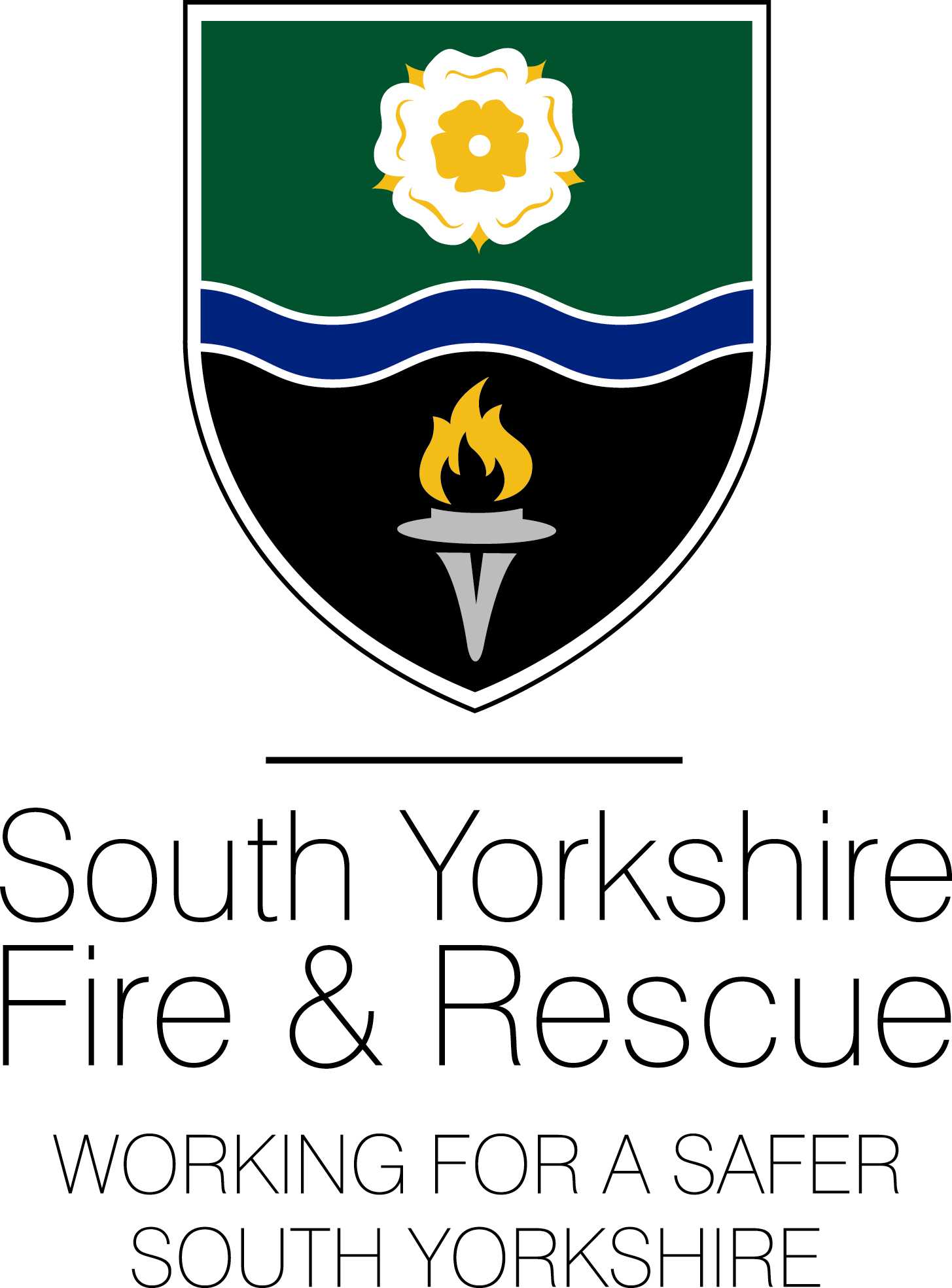 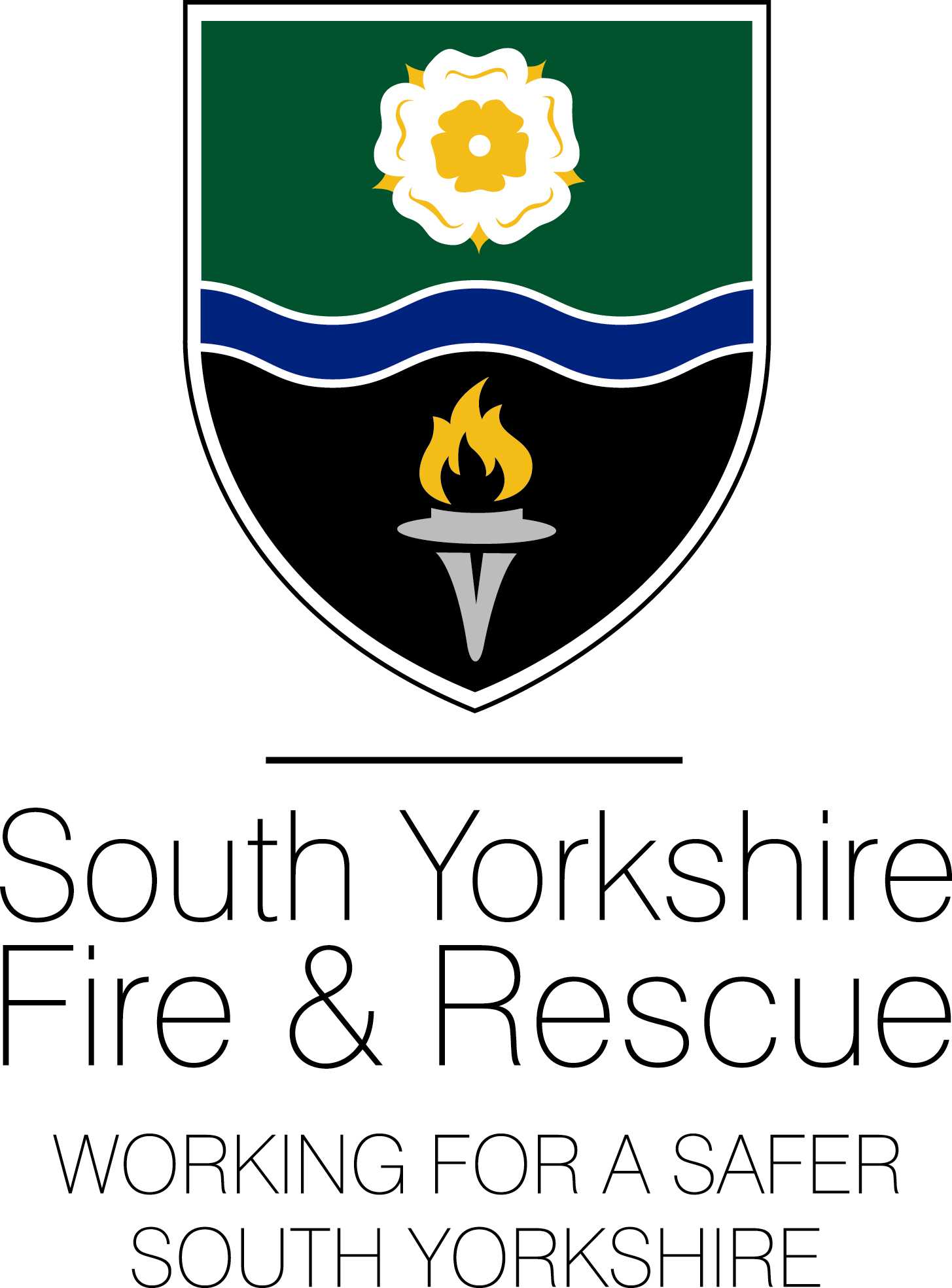 Barnsley District - Public Register of Notices Serviced – April 2023 to March 2025The Enforcement Register – This register details Enforcement, Prohibition and Alteration Notices that have been served on business premises under the Regulatory Reform (Fire Safety) Order 2005.Date on which notice served:09/04/2024Name and Address of Premises:The Permanent Building, Church Street, Barnsley, S70 2EHPremises Type:Building Converted to Flats 1-3 StoreysType of notice served:EnforcementDetails:Article 9 (1)The Fire Safety Risk Assessment was not suitable and sufficient.Article 10 and as specified in Part 3 of Schedule 1Preventative and protective measures have not been implemented in accordance with the principles of prevention as specified in Part 3 of Schedule 1 of the Regulatory Reform (Fire Safety) Order 2005.Article 13 (1) (a) & 13 (2)The fire detection system is inadequate.Article 14 (2) (b)The escape routes and exits could not be used as quickly and as safely as possible.Reference No:EN/NA/939Date of compliance of notice:Date on which notice served:14/03/2024Name and Address of Premises:Taste of China, 198 High Street, Worsborough, Barnsley, S70 4SQPremises Type:Ancillary Sleeping above Business PremisesType of notice served:EnforcementDetails:Article 9 (1)A Fire Safety Risk Assessment has not been carried out.Article 13 (1) (a) & 13 (2)The fire detection system is inadequate.The fire warning system is inadequate.The fire fighting equipment is inadequate.Article 14 (2) (a)The escape routes did not lead, as directly as possible, to a place of safety.Article 14 (2) (b)The escape routes and exits could not be used as quickly and as safely as possible.Article 14 (2) (h)The escape routes were not adequately lit.Article 21 (1) (a)Inadequate safety training is provided to employees at the time when they are first employed.Reference No:EN/NA/930Date of compliance of notice:Date on which notice served:01.02.2024Name and Address of Premises:United Fried Chicken, 299 Barnsley Road, Cudworth, Barnsley, S72 8SYPremises Type:Shop (Takeaway)Type of notice served:AlterationsDetails:South Yorkshire Fire and Rescue Authority is of the opinion that the premises constitute a serious risk to relevant persons if the premises are used as sleeping accommodation at any time by any person.Reference No:IN.NA.920Date of compliance of notice:Date on which notice served:30.10.2023Name and Address of Premises:Taste of China, 198 High Street, Worsbrough, Barnsley, S70 4SQPremises Type:Ancillary Sleeping above Business PremisesType of notice served:ProhibitionDetails:Inadequate means of detection and warning and inadequate means of escape.Reference No:PN/NA/885Date of compliance of notice:Date on which notice served:04.10.2023Name and Address of Premises:Yummy House, 236 Midland Road, Royston, Barnsley, S71 4BPPremises Type:Other Sleeping AccommodationType of notice served:EnforcementDetails:Article 13 (1) (a) & 13 (2)The fire warning system is inadequateReference No:EN.NA.873Date of compliance of notice:24.01.2024Date on which notice served:23.10.2023Name and Address of Premises:What U Like, 16 High Street, Grimethorpe, Barnsley, S72 7LSPremises Type:ShopType of notice served:ProhibitionDetails:The Fire and Rescue Authority are further of the opinion that the matter(s) which give rise to the said risk are:There is no fire resisting separation between the commercial kitchen and the means of escape from the upper floor. There is also no means of detecting a fire and giving warning to those sleeping on the upper floor. Any fire in the commercial kitchen will result in heat and/or smoke filling the escape route and the upper floor of the premises, potentially overcoming people while they sleep or preventing them from making a safe escape from the premises.Reference No:PN.NA.881Date of compliance of notice:Date on which notice served:12.09.2023Name and Address of Premises:Golden House, 208 Pontefract Road, Barnsley S71 5QPPremises Type:Other Sleeping AccommodationType of notice served:AlterationsDetails:Article 13 and 14South Yorkshire Fire and Rescue Authority is of the opinion that the premises constitute a serious risk to relevant persons because There is inadequate means of warning and detection, and unsafe means of escape in the event of a fire. The 1st floor of the premises must not be used for sleeping accommodation at any time and must only be used for storage and retrieval purpose. Reference No:IN.NA.867Date of compliance of notice:Date on which notice served:05.07.2023Name and Address of Premises:Autumn House Nursing Home Ltd, 2 Station Road, Worsbrough, Barnsley, S70 4SYPremises Type:Care HomeType of notice served:EnforcementDetails:Article 8To take such general fire precautions as will ensure the safety of employees and those who are not their employeesArticle 8 (1) (b)To take such general fire precautions as will ensure the safety of persons who are not his employeesArticle 10Preventative and protective measures have not been implemented in accordance with the principles of prevention as specified in Part 3 of Schedule 1 of the Regulatory Reform (Fire Safety) Order 2005Article 11 (1) & (2)Evidence that suitable fire safety arrangements are in place was not available at the time of the visit.Article 13 (1) (a) & 13 (2)The fire detection system is inadequateArticle 14 (2) (b)The escape routes and exits could not be used as quickly and as safely as possibleArticle 17 (1)The fire alarm system is inadequately maintainedArticle 17 (1)The emergency lighting is inadequately maintainedArticle 21 (1) (a)Inadequate safety training is provided to employees at the time when they are first employedArticle 21 (2) (b)Safety training to employees is not repeated periodicallyReference No:EN.NA.857Date notice withdrawn:23.01.2024Date on which notice served:14.06.2023Name and Address of Premises:Woodlands Lodge,106 Hawshaw Lane, Hoyland, Barnsley 	S74 0HHPremises Type:Care HomeType of notice served:EnforcementDetails:Article 8 (1) (b)To take such general fire precautions as will ensure the safety of persons who are not his employeesArticle 9 (1)The Fire Safety Risk Assessment was not suitable and sufficientArticle 13 (3) (b) & 13 (4)Insufficient competent persons have been nominated to implement fire fighting measuresArticle 14 (2) (b)The escape routes and exits could not be used as quickly and as safely as possibleArticle 17 (1)The structural fire precautions are inadequately maintained Article 17 (1)The emergency lighting is inadequately maintainedArticle 21 (2) (a)Inadequate safety training is provided to enable the employees to safeguard themselves and other persons on the premisesReference No:EN.NA.852Date of compliance of notice:07.09.2023Date on which notice served:18.05.2023Name and Address of Premises:Yummy House, 236 Midland Road, Royston, Barnsley, 	S71 4BPPremises Type:Other Sleeping AccommodationType of notice served:EnforcementDetails:Article 8 (1) (a)To take such general fire precautions as will ensure the safety of employees and those who are not their employees.Article 13 (1) (a) & 13 (2)The fire detection system is inadequateArticle 13 (3) (a)Measures for fire fighting in the premises is inadequateArticle 14 (2) (f)Fire exits and doors on escape routes could not be easily and immediately opened from the inside.Reference No:EN.NA.845Date of compliance of notice:26.09.2023